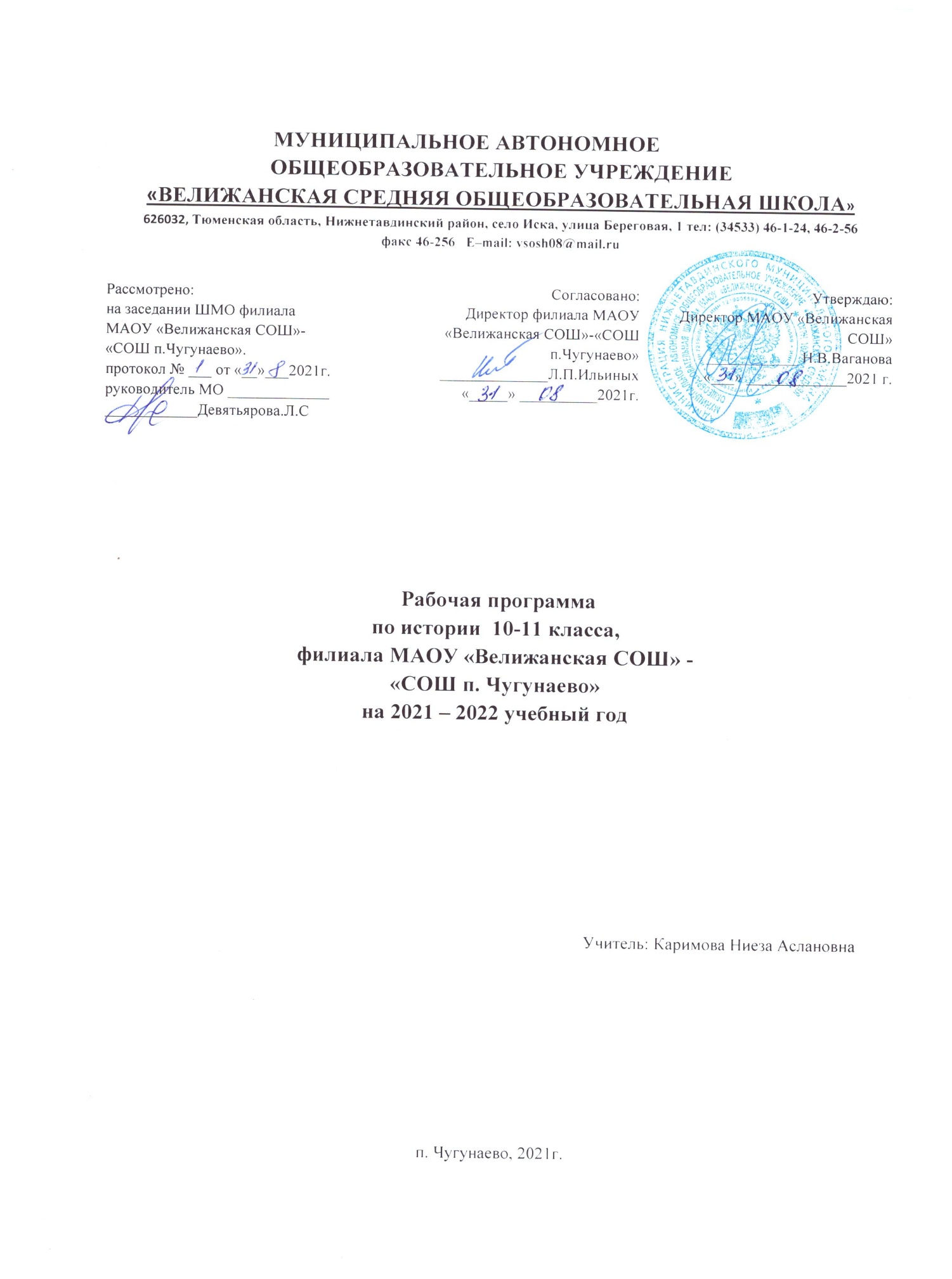 ПЛАНИРУЕМЫЕ РЕЗУЛЬТАТЫ ОСВОЕНИЯ УЧЕБНОГО ПРЕДМЕТА (КУРСА), ДИСЦИПЛИНЫ (МОДУЛЯ)Личностные результаты:российскую гражданскую идентичность, патриотизм, уважение к своему народу, чувства ответственности перед Родиной, гордости за свой край, свою Родину, прошлое и настоящее многонационального народа России, уважение государственных символов (герб, флаг, гимн);гражданскую позицию как активного и ответственного члена российского общества, осознающего свои конституционные права и обязанности, уважающего закон и правопорядок, обладающего чувством собственного достоинства, осознанно принимающего традиционные национальные и общечеловеческие гуманистические и демократические ценности; готовность к служению Отечеству, его защите;сформированность мировоззрения, соответствующего современному уровню развития науки и общественной практики, основанного на диалоге культур, а также различных форм общественного сознания, осознание своего места в поликультурном мире;сформированность основ саморазвития и самовоспитания в соответствии с общечеловеческими ценностями и идеалами гражданского общества; готовность и способность к самостоятельной, творческой и ответственной деятельности;толерантное сознание и поведение в поликультурном мире, готовность и способность вести диалог с другими людьми, достигать в нем взаимопонимания, находить общие цели и сотрудничать для их достижения;навыки сотрудничества со сверстниками, детьми младшего возраста, взрослыми в образовательной, общественно полезной, учебно-исследовательской, проектной и других видах деятельности;нравственное сознание и поведение на основе усвоения общечеловеческих ценностей;готовность и способность к образованию, в том числе самообразованию, на протяжении всей жизни; сознательное отношение к непрерывному образованию как условию успешной профессиональной и общественной деятельности;эстетическое отношение к миру, включая эстетику быта, научного и технического творчества, спорта, общественных отношений;принятие и реализацию ценностей здорового и безопасного образа жизни, потребности в физическом самосовершенствовании, занятиях спортивно оздоровительной деятельностью, неприятие вредных привычек: курения, употребления алкоголя, наркотиков;бережное, ответственное и компетентное отношение к физическому и психологическому здоровью, как собственному, так и других людей, умение оказывать первую помощь;осознанный выбор будущей профессии и возможностей реализации собственных жизненных планов; отношение к профессиональной деятельности как возможности участия в решении личных, общественных, государственных, общенациональных проблем;сформированность экологического мышления, понимания влияния социально-экономических процессов на состояние природной и социальной среды; приобретение опыта эколого-направленной деятельности;ответственное отношение к созданию семьи на основе осознанного принятия ценностей семейной жизни.Метапредметными результатами освоения программы являются:умение самостоятельно определять цели деятельности и составлять планы деятельности; самостоятельно осуществлять, контролировать и корректировать деятельность; использовать все возможные ресурсы для достижения поставленных целей и реализации планов деятельности; выбирать успешные стратегии в различных ситуациях;умение продуктивно общаться и взаимодействовать в процессе совместной деятельности, учитывать позиции других участников деятельности, эффективно разрешать конфликты;владение навыками познавательной, учебно-исследовательской и проектной деятельности, навыками разрешения проблем; способность и готовность к самостоятельному поиску методов решения практических задач, применению различных методов познания;готовность и способность к самостоятельной информационно-познавательной деятельности, владение навыками получения необходимой информации из словарей разных типов, умение ориентироваться в различных источниках информации, критически оценивать и интерпретировать информацию, получаемую из различных источников;умение использовать средства информационных и коммуникационных технологий в решении когнитивных, коммуникативных и организационных задач с соблюдением требований эргономики, техники безопасности, гигиены, ресурсосбережения, правовых и этических норм, норм информационной безопасности;умение определять назначение и функции различных социальных институтов;умение самостоятельно оценивать и принимать решения, определяющие стратегию поведения, с учетом гражданских и нравственных ценностей;владение языковыми средствами – умение ясно, логично и точно излагать свою точку зрения, использовать адекватные языковые средства;владение навыками познавательной рефлексии как осознания совершаемых действий и мыслительных процессов, их результатов и оснований, границ своего знания и незнания, новых познавательных задач и средств их достижения.Предметными результатами освоения программы являются:сформированность представлений о современной исторической науке, ее специфике, методах исторического познания и роли в решении задач прогрессивного развития России в глобальном мире;владение комплексом знаний об истории России и человечества в целом, представлениями об общем и особенном в мировом историческом процессе;сформированность умений применять исторические знания в профессиональной и общественной деятельности, поликультурном общении;владение навыками проектной деятельности и исторической реконструкции с привлечением различных источников;сформированность умений вести диалог, обосновывать свою точку зрения в дискуссии по исторической тематике.СОДЕРЖАНИЕ УЧЕБНОГО ПРЕДМЕТА, КУРСА,ДИСЦИПЛИНЫ(МОДУЛЯ)	Введение. Новейшая история как историческая эпоха. Период завершения индустриального общества и начало формирования постиндустриального информационного общества. Модернизация, проблема сочетания модернизации и сохранения традиций. Способы решения исторических задач. Главные научные концепции исторического развития в Новейшее время.Первая мировая война (ПМВ). Образование национальных государств и послевоенная система договоров.ПМВ. Военные действия на основных фронтах ПМВ. Июльский кризис и начало войны. Характер войны и планы сторон. Начальный период войны (август – декабрь 1914 года). Общий ход военных действий и основные сражения в 1915 – 1916 годах. Завершающий этап ПМВ (1917 – 1918 года). Перемирие в Компьене и окончание ПМВ.Война и общество. Патриотический подъем начального периода войны. Нейтральные страны в годы войны. Перестройка государственного механизма и экономика на военный лад. Положение беженцев и военнопленных в годы войны. Антивоенные и национальные демократические движения. Итоги ПМВ.Образование национальных государств в Европе. Крушение империй. Создание Чехословакии. Образование Югославии. Воссоздание польского государства. Образование Австрийской республики. Создание венгерского независимого государства. Образование новых государств на территории бывшей Российской империи и их ликвидация. Образование независимых государств Латвии, Литвы, Эстонии. Образование независимой Финляндии.Послевоенная система международных договоров. Требования стран-победительниц и противоречия между ними. Парижская мирная конференция 1919 – 1920 годов. Создание коммунистического интернационала. Значение Парижской конференции. Версальский мирный договор. Вашингтонская мирная конференция 1921 – 1922 годов. Версальско-Вашингтонская система.Россия в годы «великих потрясений».Россия и мир накануне Первой мировой войны. Завершение территориального раздела мира и кризис международных отношений. Военно-политические блоки. Новые средства военной техники и программы перевооружений. Предвоенные международные кризисы. Сараевский выстрел и начало войны. Планы сторон.Российская империя в ПМВ. Военная кампания 1914 года. Военные действия в 1915 году. Кампания 1916 года. Мужество и героизм российских воинов. Экономика России в годы войны. Власть и общество в годы войны.Великая российская революция: февраль 1917 года. Объективные и субъективные причины революционного кризиса. Падение монархии. Временное правительство и его программа. Петроградский Совет рабочих и солдатских депутатов и его декреты. Основные политические партии в 1917 году. Кризисы Временного правительства.Великая российская революция: октябрь 1917 года. Русская православная церковь в условиях революции. Выступление генерала Л.Г. Корнилова. Рост влияния большевиков. Подготовка и проведение вооруженного восстания в Петрограде. Свержение Временного правительства и взятие власти большевиками. Создание коалиционного правительства большевиков и левых эсеров.Первые революционные преобразования большевиков. Первые декреты новой власти. Учредительное собрание. Организация власти Советов. Создание новой армии и спецслужбы. Брестский мир. Первая Конституция России 1918 года.Экономическая политика советской власти. Национализация промышленности. Политика в деревне. Военный коммунизм. План ГОЭЛРО (государственная комиссия электрификации России).Гражданская война. Причины и основные этапы Гражданской войны в России. Политические программы сторон. Выступление левых эсеров. Формирование однопартийной диктатуры. Палитра антибольшевистских сил. Важнейшие события 1918 – 1919 годов. Террор красный и белый: причины и масштабы. Польско-советская война. Окончание Гражданской войны. Причины победы Красной Армии в Гражданской войне.Революция и гражданская война на национальных окраинах.  Национальные районы России в годы ПМВ. Возникновение национальных государств на окраинах России. Строительство советской федерации. Установление советской власти на Ураине, в Белоруссии и Прибалтике. Установление советской власти в Закавказье. Борьба с басмачеством.Идеология и культура периода Гражданской войны. Политика новой власти в области образования и науки. Власть и интеллигенция. Отношение новой власти к Русской православной церкви. Повседневная жизнь. Общественные настроения.Политическое и социально-экономическое развитие ведущих стран мира в 1920 – 1930-е годы. Международные отношения в 1920 – 1930-е годы.Социально-экономические процессы в европейских государствах и США. Причины и характер Великой депрессии. Возникновение кризиса. Влияние финансового краха на мирвую экономику. Великобритания. Франция. США. Германия. Италия.Общественно-политческий выбор ведущих стран. Условия возникновения и основные черты политических режимов. Идеологи и практики тоталитарных и авторитарных режимов. Тоталитарный режим в Италии и Германии. Восточная Европа между демократией и авторитаризмом. Великобритания. Народный фронт во Франции. Гражданская война в Испании. «Новый курс» Ф. Рузвельа в США.Особенности развития стран Азии, Африки и Латинской Америки между мировыми войнами. Влияние мировой войны на страны Азии и Африки. Япония. Китай. Индия. Турция. Страны Африки. Латинская Америка.Культура и наука в первой половине 20 века. Научно-технический прогресс. Нобелевские премии. Новые явления в культурной жизни. Наука и культура в 1920 – 1930-е годы.«Эра пацифизма» в 1920-е годы. Система международных отношений. Проблема разоружения. Территориальный вопрос. Вопрос о репарациях и долгах. Итоги развития международных отношений в 1920-е годы.Кризис Версальско-Вашингтонской системы в 1930-е годы. Противоречия в системе международных отношений в 1920-е годы. Провал попыток ограничить гонку вооружений. Возникновение очагов Второй мировой войны. Политика «колективной безопасности» в Европе. Крах Версальско-Вашингтонской системы.Советский Союз в 1920 – 1930-х годах.Экономический и политический кризис начала 1920-х годов. Последствия мировой войны, революции, Гражданской войны для демографии и экономики России. Власть и церковь. Крестьянские восстания. Кронштадтское восстание. Переход к НЭПу.Экономика НЭПа. Замена продразверстки единым продналогом. Иностранные концессии. Стимулирование кооперации. Финансовая реформа Г.Я. Сокольникова. Создание Госплана и переход к пятилетнему планированию развития народного хозяйства.Образование СССР. Национальная политика в 1920-е годы. Предпосылки и значение образования СССР. Конституция 1924 года. Национально-государственное строительство. Политика «коренизации».Политическое развитие в 1920-е годы. Трудности поворота. Болезнь В.И. Ленина и борьба за власть. Ликвидация оппозиции внутри ВКП(б). Ужесточение политического курса.Международное положение и внешняя политика СССР в 1920-е годы. Советская Россия на Генуэзской конференции. «Полоса признания». Отношения со странами Востока. Создание и деятельность Коминтерна. Динамические конфликты с западными странами.Культурное пространство советского общества в 1920-е годы. Партийный контроль над духовной жизнью. Сменовеховство. Начало «нового искусства».«Великий перелом». Индустриализация. Разработка и принятие плана первой пятилетки. Ход и особенности советской индустриализации. Цена и издержки индустриализации. Итоги и достижения индустриального развития.Коллективизация сельского хозяйства. Политические дискуссии о путях развития советской деревни. Политика сплошной коллективизации. Раскулачивание. «Головокружение от успехов». Голод. Становление колхозного строя.Политическая система СССР в 1930-е годы. Конституция 1936  года. Формирование партийного государства. Репрессивная политика. Массовые общественные организации.Советская национальная политика в 1930-е годы. Общие черты и особенности индустриализации в национальных образованиях. Ход индустриализации. Итоги индустриализации в национальных образованиях. Национально-государственное строительство. Направления национальной политики.Культурное пространство советского общества в 1930-е годы. Формирование «нового человека». Культ героев. Культурная революция. Достижения отечественной науки в 1930-е годы. Советское искусство. Повседневность 1930-х годов. Общественные настроения. Культура русского зарубежья.СССР и мировое сообщество в 1929 – 1939 годах. Мировой экономический кризис 1929 – 1933 годов и пути выхода из него. Борьба за создание системы коллективной безопасности. Усиление угрозы мировой войны. Укрепление безопасности на Дальнем Востоке. СССР в международной политике накануне начала Второй мировой войны.Вторая мировая война (ВМВ).Причины войны и планы участников. Масштабы и характер войны. НападениеГермании на Польшу. Политика СССР. Разгром Франции. Война с Великобританией. «Новый порядок» на оккупированных территориях.Этапы боевых действий на фронтах и Движение Сопротивления. Нападение Германии на СССР. Периодизация ВМВ. Наступление Японии на Тихом океане и в Восточной Азии. Перелом в ходе ВМВ.Второй фронт в Европе. Разгром Германии. Капитуляция Японии – завершение ВМВ. Повседневная жизнь населения в годы войны. Движение Сопротивления на оккупированных территориях.Международная дипломатия в годы войны. Складывание противостоявших союзов. Международные конференции стран Антигитлировской коалиции. Дипломатия Германии, Италии и Японии в годы войны. Итоги ВМВ.Великая Отечественная война (ВОВ) 1941 – 1945 годов.СССР накануне ВОВ. Советская внешняя политика на начальном этапе ВМВ. Форсирование военного производства и освоения новой военной техники. Реорганизация Красной Армии. Укрепление трудовой и производственной дисциплины. Военно-патриотическое воспитание населения.Начало ВОВ. Первый период войны (22.06.1941 – ноябрь 1942 года). Характер войны. Силы и планы сторон. Неудачи Красной Армии летом – осенью 1941 года. Битва за Москву. Героическая оборона Ленинграда.Поражения и победы 1942 года. Предпосылки коренного перелома. Ситуация на фронте весной 1942 года. Планы сторон. Немецкое наступление летом 1942 года. Начало Сталинградской битвы. Битва за Кавказ. Немецкий оккупационный режим. Партизанское и подпольное движение. Сотрудничество с врагом: причины, формы, масштабы. Образование антигитлеровской коалиции. Итоги первого этапа войны.Человек и война: единство фронта и тыла. Повседневность военного времени. Человек на войне. Церковь в годы войны. Соотечественники за рубежом в борьбе с фашизмом. Культурное пространство войны. Военные будни и праздники. Летопись культурных утрат.Второй период ВОВ. Коренной перелом (ноябрь 1942 – 1943 года). Разгром немецких войск под Сталинградом. Битва на Курской дуге. Битва за Днепр. Тегеранская конференция. Военное взаимодействие с союзниками. Итоги второго периода войны.Народы СССР в борьбе с фашизмом. Многонациональный советский народ на фронтах войны. Экономика союзных республик в годы войны. Национальные движения. Национальная политика.Третий период войны. Победа СССР в ВОВ. Окончание ВМВ. Завершение освобождения территории СССР. «Десять сталинских ударов». Боевые действия в Восточной и Центральной Европе. Освободительная миссия Советской Армии. Крымская (Ялтинская) конференция. Битва за Берлин и окончание войны в Европе. Потсдамская конференция. Разгром милитаристской Японии. Итоги ВОВ и ВМВ.Советская разведка и контрразведка в годы ВОВ. Деятельность разведки. Направления деятельности контрразведывательных органов. Мир во второй половине 20 – начала 21 века.Международные отношения во второй половине 20 века.Мирное урегулирование после ВМВ и начало «холодной войны». Интересы СССР, США, Великобритании и Франции в Европе и мире после войны. Изменения международного положения и внутриполитическая ситуация в странах Центральной и Восточной Европы после освобождения. Основные черты международного развития. Германский вопрос. Мирные договоры с бывшими союзниками Германии. Доктрина Трумэна и план Маршалла. Создание НАТО и Организации Варшавского договора (ОВД).Основные этапы «холодной войны». Первый этап. Гражданские войны в Греции и Китае. Кризис и военный конфликт на Корейском полуострове. Создание Коминформа и советско-югославский конфликт. Второй этап. Третий этап. Четвертый этап.Страны Западной Европы и Северной Америки в конце 1940-х – 2010-е годы.Основные этапы и тенденции общественно-политического и экономического развития. Первый этап. Преодоление экономических последствий войны. Второй этап. Основные тенденции экономического развития в 1950 – 1960-е годы. Третий этап. Экономическая ситуация 1970-х – начала 1980-х годов. Четвертый этап. Экономическое развитие стран Запада в 1980 – 2010-е годы. Общественно-политическая ситуация 1990-х годов. Общественно-политическое развитие в конце 20 – начале 21 века.Особенности политического и социально-экономического положения развитых государств мира в конце 1940-х – 2010-е годы. США. Великобритания. Франция. Италия. Федеративная Республика Германии (ФРГ). Япония. Особенности развития государств Северной и Южной Европы в 1940 – 2000-е годы. Скандинавские страны. Страны Южной Европы.Страны Восточной Европы с середины 1940-х до конца 2000-х годов.Установление и эволюция коммунистических режимов в государствах Восточной Европы в конце 1940-х – первой половине 1980-х годов. Этапы эволюции стран Восточной Европы после ВМВ. Положение в странах Восточной Европы после окончания ВМВ. Создание основ и общие черты коммунистических режимов. Югославия. Румыния. Чехословакия. Польша. Болгария. Германская Демократическая Республика (ГДР).Кризис и крушение коммунистических режимов в Восточной Европе. Становление демократических общественно-политических систем в регионе. Провал попыток реформирования реального социализма. Демократические изменения и становление новой общественно-политической системы в Восточной Европе. Общие черты демократических преобразований. Распад СССР и образование СНГ.Страны Азии, Африки и Латинской Америки во второй половине 20 – начале 21 века.Национально-освободительные движения и деколонизация. Эволюция общественно-политических систем и экономических моделей отдельных государств и регионов Азии, Африки и Латинской Америки в 1950 – 2000-е годы. Политическая ситуация во второй половине 1940-х годов. Формы деколонизации Азии и Африки в период «холодной войны». Структура и состав группы развивающихся стран. Проблема выбора моделей развития. Основные вехи социально-экономических преобразований. Китайская Народная Республика (КНР). Государства Юго-Восточной Азии (ЮВА). Индостан. Иран. Турция. Арабские страны. «Арабская весна». Страны Африки южнее Сахары. Характерные черты стран Латинской Америки в 1950 – 2000-е годы.Наука и культура во второй половине 20 – начале 21 века.Научно-техническая революция (НТР). Гуманитарные аспекты общественно-политического развития. Искусство и спорт. Основные направления НТР в 1950 – 1960-е годы. Социальные последствия НТР. Второй и третий этапы НТР. Новая роль религий. Гуманитарные аспекты общественно-политического развития в 20 веке. Направления и жанровые особенности искусства 1950 – 1970-х годов. Новые черты искусства 1980 – 2000-х годов. Олимпийское движение и массовый спорт.Апогей и кризис советской системы. 1945 – 1991 годы.Место и роль СССР в послевоенном мире. СССР – мировая держава. Рост коммунистического и национально-освободительного движений. Столкновение геополитических интересов. «Холодная война». Внутреннее положение СССР.Восстановление и развитие экономики. Планы и факторы экономического роста. Денежная реформа 1947 года. Противоречия промышленного роста. Состояние сельского хозяйства.Изменения в политической системе в послевоенные годы. Структура высших органов власти и управления. Единовластие И.В. Сталина. Перестановки и репрессии в высшем руководстве. КПСС как основа советской политической системы. Государственный аппарат. Методы поддержания социальной стабильности.Идеология, наука и культура в послевоенные годы. Послевоенные идеологические кампании. Восстановление и развитие системы образования. Развитие науки. Основные тенденции развития искусства.Национальный вопрос и национальная политика в послевоенном СССР. Многонациональное государство и национальная политика. Социально-экономическое и культурное развитие советских республик. Религиозные конфессии в СССР. Политические кампании против «буржуазного национализма» и «космополитизма». Положение выселенных народов.Внешняя политика СССР в условиях начала «холодной войны». Разделение Европы. Консолидация социалистических стран. Образование КНР и советско-китайские отношения. Корейская война. Наращивание вооружений.Послевоенная повседневность. Возвращение к мирной жизни. Социально-демографические проблемы. Уровень потребления. Жилищный кризис. Особенности послевоенного досуга. Рост социальных ожиданий.Смена политического курса. Смерть Сталина и настроения в обществе. Борьба за власть в советском руководстве. Н.С. Хрущев. 20 съезд КПСС и осуждение культа личности Сталина. Реабилитация жертв политических репрессий. Реорганизация государственных органов, партийных и общественных организаций. Новая Программа КПСС и проект Конституции СССР.Экономическое и социальное развитие в середине 1950-х – середине 1960-х годов. Экономический курс Г.М. Маленкова. Развитие промышленности. Развитие сельского хозяйства. НТР в СССР. Успехи в освоении космоса. Социальное развитие.Культурное пространство и повседневная жизнь в середине 1950-х – середине 1960-х годов. Условия развития литературы и искусства. Власть и интеллигенция. Развитие образования. Власть и церковь. Зарождение новых форм общественной жизни. Советский спорт. Особенности повседневной жизни.Политика мирного сосуществования в 1950-х – первой половине 1960-х годов. Новый курс советской внешней политики: от конфронтации к диалогу. Отношения с Западом. Проблемы разоружения. СССР и мировая социалистическая система. Распад колониальных систем. СССР и страны третьего мира.Политическое развитие в 1960-х – середине 1980-х годах. Итоги и значение «великого десятилетия» Н.С. Хрущева. Л.И. Брежнев и смена политического курса. Новые идеологические ориентиры. Концепция «развитого социализма». Конституция СССР 1977 года.Социально-экономическое развитие страны в 1960-х – середине 1980-х годах. Аграрная реформа 1965 года и ее результаты. Косыгинская реформа промышленности. Научные и технические приоритеты. Социальная политика. Исчерпание потенциала экстенсивной индустриальной модели развития.Национальная политика и национальные движения в 1960-х – середине 1980-х годах. Новая историческая общность. Нарастание противоречий между Центром и республиками. Национальные движения. Эволюция национальной политики.Культурное пространство и повседневная жизнь во второй половине 1960-х – первой половине 1980-х годов. Повседневность в городе и деревне. Общественные настроения. Литература и искусство: поиски новых путей. Неформалы и диссиденты. Развитие физкультуры и спорта. Олимпийские игры 1980 года в Москве.Политика разрядки международной напряженности. Новые вызовы внешнего мира. Отношения СССР со странами Запада. Совещание по безопасности и сотрудничеству в Европе (СБСЕ). СССР и развивающиеся страны. Ввод советских войск в Афганистан. СССР и страны социализма.СССР и мир в начале 1980-х годов. Предпосылки реформ. Нарастание кризисных явлений в социально-экономической и идейно-политической жизни СССР. Ю.В. Андропов и начало формирования идеологии перемен. М.С. Горбачев и его окружение: курс на реформы.Социально-экономическое развитие СССР в 1985 – 1991 годах. Первый этап экономических преобразований: концепция ускорения социально-экономического развития. Второй этап экономических реформ. Экономический кризис и начало перехода к рыночной экономике. Программа «500 дней».Перемены в духовной сфере жизни в годы перестройки. Гласность и плюрализм мнений. Литература. Кино, театр. Начало поворота в религиозной политике. Результаты политики гласности.Реформа политической системы. Начало демократизации советской политической системы. Конституционная реформа 1988 – 1991 годов. 1 съезд народных депутатов СССР и его значение. Формирование многопартийности. Раскол в КПСС.Новое политическое мышление и перемены во внешней политике. СССР и Запад. Начало разоружения. Разблокирование региональных конфликтов. Распад социалистической системы. Результаты политики «нового мышления». Отношение к М.С. Горбачеву и его внешней политике в СССР и в мире.Национальная политика и подъем национальных движений. Распад СССР. Кризис межнациональных отношений. Демократизация и подъем национальных движений. Противостояние между союзным Центром и республиками. «Парад Суверенитетов». Декларация о государственном суверенитете РСФСР. Разработка нового союзного договора. Август 1991 год и распад СССР.Российская Федерация.Российская экономика на пути к рынку. Начало радикальных экономических преобразований. Падение жизненного уровня населения. Приватизация. Развитие экономики России в 1992 – 1998 годах. Дефолт 1998 года и его последствия. Экономические меры правительства Е.М. Примакова. Первые результаты и цена экономических реформ 1990-х годов. Россия в мировой экономике.Политическое развитие РФ в 1990-е годы. Разработка новой Конституции России. Политико-конституционный кризис 1993 года. Конституция России 1993 года и ее значение. Российская многопартийность и строительство гражданского общества. Российский парламентаризм. Президентские выборы 1996 года. Результаты политического развития в 1990-е годы.Межнациональные отношения и национальная политика в 1990-е годы. Народы и регионы России накануне и после распада СССР. Федеративный договор. Конституция 1993 года о принципах федеративного устройства России. Нарастание противоречий между Центром и регионами. Военно-политический кризис в Чеченской республике. Результаты федеративного строительства в 1990-е годы.Духовная жизнь страны в 1990-е годы. Исторические условия развития духовной жизни, науки и культуры. Литература. Кинематограф. Музыка. Театр. Изобразительное искусство. Средства массовой информации. Российский спорт. Традиционные религии.Геополитическое положение и внешняя политика в 1990-е годы. Новое место России в мире. Взаимоотношения с США и странами Запада. Агрессия НАТО в Югославии и изменение политики России в отношении Запада. Восточный вектор внешней политики. Россия на постсоветском пространстве. Результаты внешней политики страны в 1990-е годы.Политическая жизнь России в начале 21 века. Отставка Президента Б.Н. Ельцина. Президент В.В. Путин и его программа. Укрепление российской государственности. Обеспечение гражданского согласия и единства общества. Новые государственные символы России. Усиление борьбы с терроризмом. Судебная реформа. Выборы 2003 – 2004 годов. Итоги политического развития страны в 2000-е годы.Экономика России в начале 21 века. Переход к политике государственного регулирования рыночного хозяйства. Налоговая реформа. Решение проблемы внешнего долга. Социальное развитие: разработка и реализация приоритетных национальных проектов. Демографическая политика. Итоги социально-экономического развития страны.Повседневна и духовная жизнь. Развитие элементов Гражданского общества. Власть и СМИ. Развитие образования, науки, культуры. Достижения российского спорта. Власть и церковь.Внешняя политика России в начале 21 века. Разработка новой внешнеполитической стратегии. Усиление борьбы с терроризмом. Отношения России с США и Западом. Отношения России со странами ближнего зарубежья. Россия и русская диаспора за рубежом. Отношения России со странами Азии, Африки, Латинской Америки. Укрепление позиций России на международной арене. Итоги внешней политики России.Россия в 2008 – 2018 годах. Президент Д.А. Медведев и его программа. Военный конфликт в Закавказье. Новый этап политической реформы. Россия и мировой экономический кризис. Социальная политика в условиях экономического кризиса. Ориентиры инновационного развития. Россия в системе международных отношений. Выборы в Государственную Думу (ГД) 2011 года. Президентские выборы 2012 года. Воссоединение Крыма с Россией. Внешняя политика. Участие России в борьбе с международным терроризмом в Сирии. Укрепление обороноспособности страны. Социально-экономическое развитие. Культура, наука, спорт. Выборы в ГД 2016 года. Президентские выборы 2018 года.Заключение.Глобализация конца 20 – начала 21 века. Информационная революция, интернет. Экономические кризисы 1998 и 2008 годов. Успехи и трудности интеграционных процессов в Европе, Азии, Тихоокеанском и Атлантическом регионах. Изменение системы международных отношений. Делать выводы и прогнозы возможного развития международных отношений.ТЕМАТИЧЕСКОЕ ПЛАНИРОВАНИЕ, В ТОМ ЧИСЛЕ С УЧЕТОМ РАБОЧЕЙ ПРОГРАММЫ ВОСПИТАНИЯ.10 КЛАССТЕМАТИЧЕСКОЕ ПЛАНИРОВАНИЕ, В ТОМ ЧИСЛЕ С УЧЕТОМ РАБОЧЕЙ ПРОГРАММЫ ВОСПИТАНИЯ11 КЛАСС№п/пТемыКол-во часов1Введение. Новейшая история как историческая эпоха.1Первая мировая война. Образование национальных государств и послевоенная система договоров. (7 ч.)Первая мировая война. Образование национальных государств и послевоенная система договоров. (7 ч.)Первая мировая война. Образование национальных государств и послевоенная система договоров. (7 ч.)2Первая мировая война13Первая мировая война (урок дискуссия) 14Война и общество.15Образование национальных государств и послевоенная система договор.16Образование национальных государств и послевоенная система договор.17Послевоенная система международных договоров.18Повторительно-обобщающий урок по теме «ПМВ. Образование национальных государств и послевоенная система договоров».1Россия в годы «великих потрясений». (12 ч.)Россия в годы «великих потрясений». (12 ч.)Россия в годы «великих потрясений». (12 ч.)9Россия и мир накануне ПМВ.110Россия и мир накануне ПМВ. (участники ПМВ наши земляки)111Великая российская революция: февраль 1917 года.112Великая российская революция: октябрь 1917 года.113Первые революционные преобразования большевиков.114Экономическая политика советской власти. Военный коммунизм.115Гражданская война.116Гражданская война. (Тюменский край в годы ГВ)117Революция и гражданская война на национальных окраинах.118Идеология и культура периода Гражданской войны. (урок-практикум)119Повторительно-обобщающий урок по теме «Россия в годы «великих потрясений»».120Обобщающий урок по теме «Россия и мир в первой четверти 20 века».1Политическое и социально-экономическое развитие ведущих стран мира в 1920 – 1930-е годы. Международные отношения в 1920 – 1930-е годы. (10 ч.)Политическое и социально-экономическое развитие ведущих стран мира в 1920 – 1930-е годы. Международные отношения в 1920 – 1930-е годы. (10 ч.)Политическое и социально-экономическое развитие ведущих стран мира в 1920 – 1930-е годы. Международные отношения в 1920 – 1930-е годы. (10 ч.)21Социально-экономические процессы в европейских государствах и США.122Социально-экономические процессы в европейских государствах и США.123Общественно-политический выбор ведущих стран.124Общественно-политический выбор ведущих стран.125Особенности развития стран Азии, Африки и Латинской Америки между мировыми войнами.126Особенности развития стран Азии, Африки и Латинской Америки между мировыми войнами(урок-дискуссия)127Культура и наука в первой половине 20 века.128«Эра пацифизма» в 1920-е годы.129Кризис Версальско-Вашингтонской системы в 1930-е годы.130Повторительно-обобщающий урок по теме «Мир в 1920 – 1930-х годах».1Советский Союз в 1920 – 1930-х годах. (16 ч.)Советский Союз в 1920 – 1930-х годах. (16 ч.)Советский Союз в 1920 – 1930-х годах. (16 ч.)31Экономический и политический кризис начала 1920-х годов. Переход к НЭПу.132Экономика НЭПа.133Экономика НЭПа.134Образование СССР. Национальная политика в 1920-е годы.135Политическое развитие в 1920-е годы.(Наш край в 1920-е)136Международное положение и внешняя политика СССР в   1920-е годы.137Культурное пространство советского общества в 1920-е годы.138«Великий перелом». Индустриализация139Коллективизация сельского хозяйства.(Политика коллективизации в нашем крае)140Политическая система СССР в 1930-е годы.141Советская национальная политика в 1930-е годы142Культурное пространство советского общества в 1930-е годы.143Культурное пространство советского общества в 1930-е годы.144СССР и мировое сообщество в 1929 – 1939 годах145Повторительно-обобщающий урок по теме «Советский Союз в 1920 – 1930-х года». (урок-практикум)146Обобщающий урок по теме «Россия и мир в 1920 – 1930-х годах».1	Вторая мировая война. (6 ч.)	Вторая мировая война. (6 ч.)	Вторая мировая война. (6 ч.)47Причины войны и планы участников.148Этапы боевых действий на фронтах и Движение Сопротивления.149Этапы боевых действий на фронтах и Движение Сопротивления.150Международная дипломатия в годы войны. Итоги ВМВ.151Международная дипломатия в годы войны. Итоги ВМВ.152Повторительно-обобщающий урок по теме «ВМВ».1	Великая Отечественная война. 1941 – 1945 года. (18 ч.)	Великая Отечественная война. 1941 – 1945 года. (18 ч.)	Великая Отечественная война. 1941 – 1945 года. (18 ч.)53СССР накануне Великой Отечественной войны.154Начало Великой Отечественной войны. Первый период войны (22 июня 1941 – ноябрь 1942 года).155Начало Великой Отечественной войны. Первый период войны (22 июня 1941 – ноябрь 1942 года).156Поражения и победы 1942 г. Предпосылки коренного перелома.157Поражения и победы 1942 г. Предпосылки коренного перелома. (Образование Тюм.обл.14.09.1944)158Человек и война: единство фронта и тыла. (урок-диспут)159Второй период ВОВ (ноябрь 1942 – 1943 года).160Второй период ВОВ (ноябрь 1942 – 1943 года).161Народы СССР в борьбе с фашизмом.162Третий период войны. Победа СССР в ВОВ. Окончание ВМВ.163Третий период войны. Победа СССР в ВОВ. Окончание ВМВ. (Вклад нашего края в Великую Победу)164Советская разведка и контрразведка в годы ВОВ.165Повторительно-обобщающий урок по теме «ВОВ. 1941 – 1945 года». (урок – практикум)166Обобщающий урок по теме «Россия и мир во ВМВ».167Защита исследовательских проектов и творческих работ.168Итоговое повторение и обобщение материала по курсу «Россия и мир в первой половине 20 века».169-70Итоговое повторение и обобщение материала по курсу «Россия и мир в первой половине 20 века».2итого70№ п/пТемыКол-во часов1Введение. Новейшая история как историческая эпоха.1Мир во второй половине 20 – начале 21 века. (19 ч.)Мир во второй половине 20 – начале 21 века. (19 ч.)Мир во второй половине 20 – начале 21 века. (19 ч.)2Мирное урегулирование после ВМВ и начало «холодной войны».13Мирное урегулирование после ВМВ и начало «холодной войны».14Основные этапы «холодной войны».15Основные этапы «холодной войны». (урок-дискуссия)16Основные этапы и тенденции общественно-политического и экономического развития.17Основные этапы и тенденции общественно-политического и экономического развития.18Особенности политического и социально-экономического положения развитых государств мира в конце 1940-х – 2010-е годы.19Особенности политического и социально-экономического положения развитых государств мира в конце 1940-х – 2010-е годы.110Особенности политического и социально-экономического положения развитых государств мира в конце 1940-х – 2010-е годы.111Установление и эволюция коммунистических режимов в государствах Восточной Европы в конце 1940-х – первой половине 1980-х годов.112Установление и эволюция коммунистических режимов в государствах Восточной Европы в конце 1940-х – первой половине 1980-х годов. (урок-диспут)113Кризис и крушение коммунистических режимов в Восточной Европе. Становление демократических общественно-политических систем в регионе.114Кризис и крушение коммунистических режимов в Восточной Европе. Становление демократических общественно-политических систем в регионе.115Национально-освободительные движения и деколонизация. Эволюция общественно-политических систем и экономических моделей отдельных государств и регионов Азии, Африки и Латинской Америки в 1950 – 2000-е годы.116Национально-освободительные движения и деколонизация. Эволюция общественно-политических систем и экономических моделей отдельных государств и регионов Азии, Африки и Латинской Америки в 1950 – 2000-е годы.117Национально-освободительные движения и деколонизация. Эволюция общественно-политических систем и экономических моделей отдельных государств и регионов Азии, Африки и Латинской Америки в 1950 – 2000-е годы. (урок-практикум)118НТР. Гуманитарные аспекты общественно-политического развития. Искусство и спорт119НТР. Гуманитарные аспекты общественно-политического развития. Искусство и спорт120Повторительно-обобщающий урок по теме «Мир во второй половине 20 – начала 21 века».1	Апогей и кризис советской системы. 1945 – 1991 года. (25 ч.)	Апогей и кризис советской системы. 1945 – 1991 года. (25 ч.)	Апогей и кризис советской системы. 1945 – 1991 года. (25 ч.)21Место и роль СССР в послевоенном мире.122Восстановление и развитие экономики. (Эвакуированные предприятия в Тюменском крае)123Изменение в политической системе в послевоенные годы.124Идеология, наука и культура в послевоенные годы.(Урок-диспут)125Национальный вопрос и национальная политика в послевоенном СССР.126Внешняя политика СССР в условиях начала «холодной войны». 127Послевоенная повседневность. (урок –практикум)128Смена политического курса.129Экономическое и социальное развитие в середине 1950-х – середине 1960-х годов.130Культурное пространство и повседневная жизнь в середине 1950-х – середине 1960-х годов.131Политика мирного сосуществования в 1950-х – середине 1960-х годов.132Политическое развитие в 1960-х – середине    1980-х годов.133Социально-экономическое развитие страны в 1960-х – середине 1980-х годов.134Национальная политика и национальные движения в 1960-х – середине 1980-х годов.135Культурное пространство и повседневная жизнь во второй половине 1960-х – первой половине 1980-х годов.136Политика разрядки международной напряженности.137СССР и мир в начале 1980-х годов. Предпосылки реформ.138СССР и мир в начале 1980-х годов. Предпосылки реформ.139Социально-экономическое развитие СССР в 1985 – 1991 годах.140Социально-экономическое развитие СССР в 1985 – 1991 годах. (Урок-практикум)141Перемены в духовной сфере жизни в годы перестройки.142Реформа политической системы.(Влияние перестройки на Тюменский край)143Новое политическое мышление и перемены во внешней политике.144Национальная политика и подъём национальных движений. Распад СССР.145Повторительно-обобщающий урок по теме «Апогей и кризис советской системы. 1945 – 1991 года».1Российская Федерация. (23 ч.)Российская Федерация. (23 ч.)Российская Федерация. (23 ч.)46Российская экономика на пути к рынку. (Тюм.обл.в составе Р.Ф 90е года ХХ в)147Политическое развитие Российской Федерации в 1990-е годы.148Межнациональные отношения и национальная политика в 1990-е годы.149Духовная жизнь страны в 1990-е годы150Духовная жизнь страны в 1990-е годы151Геополитическое положение и внешняя политика в 1990-е годы.152Политическая жизнь России в начале 21 века.153Экономика России в начале 21 века.154Повседневная и духовная жизнь. (Урок-диспут)155Внешняя политика России в начале 21 века.156Россия в 2008 – 2018 годах.157Россия в 2008 – 2018 годах. (Тюменская обл. сегодня)158Повторительно-обобщающий урок по теме «Российская Федерация».159Обобщающий урок по теме «Россия и мир во второй половине 20 – начале 21 века».160Обобщающий урок по теме «Россия и мир во второй половине 20 – начале 21 века».161Защита исследовательских проектов и творческих работ.162Защита исследовательских проектов и творческих работ.163Итоговое повторение и обобщение материала по курсу «Россия и мир во второй половине 20 века».164Итоговое повторение и обобщение материала по курсу «Россия и мир во второй половине 20 века».165Обобщение материала по курсу «История России и мира в 20 – начале 21 века».166Обобщение материала по курсу «История России и мира в 20 – начале 21 века».167Подведение итогов.168Подведение итогов.1итого68 часов